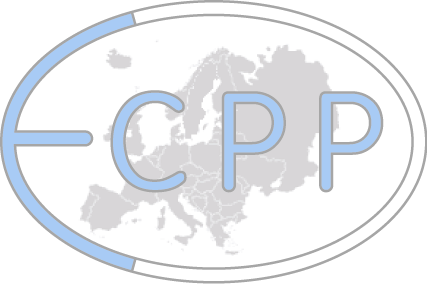 Approved by ECPP Board February 19, 2009Specimen / пример CVCV document for certification 1. Personal information:            Name:     Ivan Ivanov	Address:  Lesnaya str., 25-2, Moscow, 123456, RussiaE-mail:	  ivanov@mail.ruDate of birth:  01.01.1960              Main country of practice:  Russia1. Личная информация:Имя: Иванов Иван ИвановичАдрес: 123456, Москва, ул.Лесная, д.25, кв.2E-mail: ivanov@mail.ruДата рождения: 01.01.1960Основная страна практики: Россия2. General education:   	Please give detailed information on your general education, training and achieved diplomas:	with dates, location of the training and duration in hours:1)  Moscow State University, Moscow, 1982-1987, full course –  2700 hours,     Diploma: speciality – foreign language,  qualification – teacher of English language2) East European Institute of Psychoanalysis, St.Petersburg, 1993-1997, full course – 1200 hours, Diploma: speciality - psychology, teacher of psychology, specialization – clinical  psychology and psychoanalysis2. Общее образование: Предоставьте подробную информацию об общем образовании, тренинге, полученных дипломах с датами, местоположением и количеством часов:1) Московский Государственный Университет, г.Москва, 1982-1987, полный курс –  2700 часов,  диплом: специальность – иностранный язык, квалификация – преподаватель английского языка2)  Восточно-Европейский Институт Психоанализа, Санкт-Петербург, 1993-1997, 1200 часов, диплом по специальности – психология, преподаватель психологии, специализация – клиническая психология и психоанализ. 3. Specific training in psychoanalytic psychotherapy:	3.1. Theoretical studies	Please indicate for each training completed the following information in detail:	a) Name and place of organization providing the training	b) Year and hours of training	c) Main trainers (names, qualification, modality)              d) Content and subjects of training1.	a) East European Institute of Psychoanalysis, Bolshoy pr., P.S., 18-A, St. Petersburg, 197198, Russia. Tel./fax + 7 812 235 28 57b) 1993-1997; 1200 hoursc) Professors of East European Institute of Psychoanalysis. Rector - prof. Mikhail Reshetnikov. All teachers of the Institute have science degree in psychology, medicine, philosophy, pedagogy. Modality – psychoanalysis, psychoanalytic psychotherapyd) Content and subjects of trainingThe theory of psychoanalysis 					200  The history of psychoanalysis and psychoanalytic schools 	100 Theories of Development 						100 The theory of psychopathology 					100 Applied psychoanalysis and psycho-social analysis 		 50 Transfer 								100 Countertransference 						100 The theory of psychological defense 				50Theory and technique of resistance 				100Object relations theory 						100Psychological Science						 200Total:	 	1200 hours a) East European Institute of Psychoanalysis, Bolshoy pr., P.S., 18-A, St. Petersburg,    197198, Russia. Tel./fax + 7 812 235 28 57	b) 1998-2001, 60 hoursc) Dr………, IPA    Modality – psychoanalysis, psychoanalytic psychotherapyd) Course in Modern Psychoanalysisa) ……………………b)……………………c)……………………d)……………………        	(курсы, семинары, летние и зимние школы и т.д. / courses. seminars, summer and winter schools, etc.) 3.1. Теоретическая подготовка	Предоставьте следующую информацию по каждому теоретическому курсу:а) Имя и местоположение организации, проводившей обучение: 	Восточно-Европейский Институт Психоанализа, Санкт-Петербург, Большой пр.П.С., 18Аб) Год(ы) обучения, количество часов:1993-1997, 1200 часов	в) Основные учителя (имя, квалификация, модальность)Профессора Восточно-Европейского Института Психоанализа, Ректор – проф. Михаил Решетников. Все преподаватели Института имеют ученые степени в психологии, медицине, философии, педагогике. Модальность – психоаналитическая психотерапия.г) Содержание и темы обученияТеория психоанализа						200 часовИстория психоанализа и психоаналитических школ		100Теории развития						100Теория психопатологии					100Прикладной психоанализ и психосоциальный анализ	50Перенос							100Контрперенос							100Теория психологических защит				50Теория и техника работы с сопротивлением			100Теория объектных отношений					100Психологические науки					200Итого:	1200 часов 2.	a) Восточно-Европейский Институт Психоанализа, Санкт-Петербург, Большой пр.П.С., 18А	б) 1998-2001, 60 часовв) Д-р ………, МПА    Модальность – психоанализ, психоаналитическая психотерапияг) Курс «Современный психоанализ»3.	a) ……………………б)……………………в)……………………г)……………………Комментарий: В этом пункте CV указывается  подготовка/часы, полученные на курсах, семинарах, летних/зимних школах и т.д. Все эти часы суммируются и общая цифра указывается в п.7  CV (Общая информация – итог)Сумма часов в п.3.1 и общее кол-во часов в п.7 должны совпадать!!! 3.2. Personal training analysis:	Please indicate for every therapy completed the following information in detail:a) Name and address of psychoanalytic psychotherapist(s) or organization providing                    the training analysis, and the psychoanalytic modality    East European Institute of Psychoanalysis, St. Petersburg,   ...(Name)............., Training analyst (NFP / IPA / .....)   Modality – psychoanalysis / psychoanalytic psychotherapyb) Year and total amount of individual sessions and/or group sessions	     1997-2000, 310 sessions3.2. Личный тренинговый анализ:	Предоставьте следующую информацию по каждому пройденному анализу:а) Название организации / имя психоаналитического психотерапевта (-ов), адрес, психоаналитическая модальностьВосточно-Европейский Институт Психоанализа, Санкт-Петербург (ФИО аналитика)......, (статус)……тренинговый аналитик НФП/ЕКПП/МПА   Модальность – психоанализ / психоаналитическая психотерапия	б) Год(ы) и количество индивидуальных и / или групповых сессий1997-2000, 310 сессий Комментарий: групповые сессии зачитываются в 50%, т.е. 2 часа группы = 1 час индивидуальной сессии. Т.к. обычно групповые сессии проходят по 90 мин, то, фактически, 1 группа = 1 индивидуальной сессии. Обратите внимание, что сессии  не надо расписывать (столько-то групповых, столько-то индивидуальных) - количество часов указано в общем (групповые+индивидуальные)!3.3. Professional practice:  	Please provide detailed information on1.	a) Address of institution or private praxis     Training Center of East European Institute of Psychoanalysis, Bolshoy pr., P.S.,    18-A, St. Petersburg, 197198, Russia	b) Years and average amount of hours per year	     2001 – 2007, average – 300 hours per year, total - 2100	c) Clients (categories, main troubles…) and modality    clients – neurotic and borderline level, …………….    modality – psychoanalytic psychotherapya) Centre of ………………., address…………….b) 2007- 2011 (present time), average – 380 hours per year, total - 1520	 c) clients – neurotic and borderline level, …………….    modality – psychoanalytic psychotherapy3.3. Профессиональная практика:  	Предоставьте подробную информацию:а) Адрес организации или частной практикиУчебно-методический Центр ВЕИПа, Санкт-Петербург, Большой пр.П.С., 18Аб) Годы и среднее количество сессий в год2001-2007, среднее кол-во сессий в год – 300, всего - 2100 в) Клиенты (категории, основные проблемы) и модальностьКлиенты: невротический и пограничный уровень, ……(проблематику можно расширить)…Модальность: психоаналитическая психотерапияа) Центр……….., адрес………….б) 2007-2011 (по наст.время), среднее кол-во сессий	 в год – 380, всего – 1520в) клиенты – невротический и пограничный уровень, ………….   Модальность – психоаналитическая психотерапия Комментарий: Все часы практики суммируются и общая цифра указывается в п.7 (Итог)Сумма часов в п.3.3 и общее кол-во часов практики в п.7 должны совпадать!!! 3.4. Supervision:             Please provide detailed information on 	a) Supervisors (names, qualification)	b) Dates and amount of hours (in individual and group settings)а)  ……………., Training analyst, Supervisor of (NFP/ECPP/IPA/…)b) 2001-2006, 145 hours       2.	a) ……………..., Supervisor of (NFP/ECPP/IPA/…)b) 2001-2010,  75 hours       3.	a) Training Center of East European Institute of Psychoanalysis, St.Petersburg	    Supervisors - …………….., ………………., ……………..	b) 2000-2009,  150 hours 3.4. Супервизии: Предоставьте подробную информацию: 	а) Супервизоры (имя, квалификация)б) Даты и количество часов (в индивидуальном и групповом сеттинге)а)  ……………., тренинговый аналитик/супервизор НФП/ЕКПП/МПАб) 2001-2006, 145 часов       2.	a) ……………..., супервизор НФП/ЕКПП….б) 2001-2010,  75 часов       3.	a) УМЦ ВЕИПа, Санкт-Петербург	    Супервизоры - …………….., ………………., ……………..	б) 2000-2009,  150 часов Комментарий: Все часы супервизий суммируются и общая цифра указывается в п.7 (Итог)Сумма часов в п.3.4 и общее кол-во часов супервизий в п.7 должны совпадать!!! 3.5 Experience in Mental Health Setting:             Please provide detailed information on Institutions, dates, activities and duration in hours	Для тех, у кого есть такой опыт –	Yes, I have it.	2000-2005, …name of institution…., 250 hoursДля тех, у кого нет такого опыта –I don’t have such experience. In conformity with Russian Law only psychiatrists can work with psychiatric patients.   3.5 Опыт в системе психиатрической помощи: Предоставьте подробную информацию об организациях, датах, виде деятельности, ее продолжительности в часахДля тех, у кого есть такой опыт –Да, имею.2000-2005, …….(название организации)…….., 250 часовДля тех, у кого нет такого опыта –Не имею. В соответствии с российскими законами допуск к работе в системе психиатрической помощи возможен только для врачей-психиатров.   4. For Training Analyst Certificate only:                a) Name of Institute(s) where you are giving training and since when:East European Institute Of Psychoanalysis, St.Petersburg, since 2007Lecturing course ‘Psychoanalytic theories of development’, 48 hours, 2007-2011   Seminars on ‘Theory of object relations’, 18 hours, 2008-2011Therapy/training analysis with students of the East European Institute of Psychoanalysis,Since 2008, approx. 600 hours     Комментарий: при наличии такого опыта!	b) Please give detailed information on your activities of continuous professional development during the                      last two years: 2009 - Participation in International conference ‘…………………….’, organized by ECPP/ PPL/ IPA… 2010 – Participation in Summer School of NFP-ECPP-Russia, including holding seminars on ‘…………..’ and ‘………………..’Presentation of cases at group supervisions, clinical seminars, hold by ……………..-     Publication of …………………  in ……………..Etc.Комментарий: при наличии такого опыта!4. Только для Сертификата Тренингового Аналитика: а) Название Института (-ов), где Вы проводили тренинг, и с какого года:Восточно-Европейский Институт Психоанализа, Санкт-Петербург, с 2007г.Курс лекций ‘Психоаналитические теории развития’, 48 часов, 2007-2011   Семинары ‘Теория объектных отношений’, 18 часов, 2008-2011Терапия/тренинговый анализ, студенты ВЕИПа,С 2008г., приблизит. 600 часов   Комментарий: при наличии такого опыта!б) Предоставьте подробную информацию о своем непрерывном профессиональном развитии за последние два года:2009 – Участие в Международной конференции ‘…………………….’, проводимой ЕКПП/ ППЛ/МПА… 2010 – Участие в Летней Школе «……….» ЕКПП-Россия, в том числе в качестве ведущего семинара ‘…………..’ и мастер-класса ‘………………..’Представление клинических случаев на групповых супервизиях, клинических семинарах, проводимых…...-     Публикация статей …………………  в ……………..И т.д.Комментарий: при наличии такого опыта!Комментарий: Информация о проф.развитии предоставляется за последние  ДВА ГОДА!!!!5. For Supervisor Certificate only:                 a) Name of professional association where you are registered as supervisor and since when:Professional Psychotherapeutic League (PPL), since 2009supervisants – specialists of PPL and ECPP-Russia, students of ………………….., approx. 80 hours- Since 2008 holding group supervisions at ……………………within training program on …………………, approx. 60 hoursКомментарий: Если соискатель не имеет официальной регистрации, но деятельность в качестве супервизора ведется, то указывается опять же – 1) кто является супервизантами (в рамках какой организации, сообщества или студентами каких Вузов они являются), 2) с какого года ведуться супервизии, 3) приблизительное кол-во часов.	b) Please give detailed information on your activities of continuous professional development during the                      last two years:2009 - Participation in International conference ‘…………………….’, organized by ECPP/ PPL/ IPA… 2010 – Participation in Summer School of NFP-ECPP-Russia, including holding seminars on ‘…………..’ and ‘………………..’ / including holding group supervisions.Presentation of cases at group supervisions, clinical seminars, hold by ……………..-     Publication of …………………  in ……………..Etc.5. Только для Сертификата Супервизора:а) Название профессиональной ассоциации, в которой Вы зарегистрированы как супервизор:Профессиональная Психотерапевтическая Лига (ППЛ), с 2009гСупервизанты – специалисты ППЛ и ЕКПП-Россия, студенты………..Приблизит. 80 часовКомментарий: Если соискатель не имеет официальной регистрации, но деятельность в качестве супервизора ведется, то указывается опять же – 1) кто является супервизантами (в рамках какой организации, сообщества или студентами каких Вузов они являются), 2) с какого года ведуться супервизии, 3) приблизительное кол-во часов.	б) Укажите подробную информацию о своем непрерывном профессиональном развитии за последние два года:2009 – Участие в Международной конференции ‘…………………….’, проводимой ЕКПП/ ППЛ/МПА… 2010 – Участие в Летней Школе «……….» ЕКПП-Россия, в том числе в качестве ведущего семинара ‘…………..’ и ведущего групповых супервизий.Представление клинических случаев на групповых супервизиях, клинических семинарах, проводимых…...-     Публикация статей …………………  в ……………..И т.д.Комментарий: Информация о проф.развитии предоставляется за последние  ДВА ГОДА!!!!6. Memberships:  if you are member of other professional associations, please indicate their name, address and your status in these associations:- National Federation of Psychoanalysis ,St. Petersburg, 2001-2009- Professional Psychotherapeutic League, Moscow , since 2001- ………………………………….6. Членство в др.ассоциациях: Если Вы являетесь членом иных профессиональных ассоциаций, укажите, пожалуйста, их название, адрес и Ваш статус в этих ассоциациях: - Национальная Федерация Психоанализа, Санкт-Петербург, 2001-2009 - Профессиональная Психотерапевтическая Лига, Москва ,с 2001г.- ………………………………….7. Summary :		Total hours of specific training in              Psychoanalytic psychotherapies:		                     1430         Total sessions of personal training analysis:	           310Total hours of practice as psychotherapist:   	          3620 	Total sessions of supervision: 		  		370  	     ________________________            Total hours of experience in Mental Health Setting:   	250	(для тех, у кого есть такой опыт)7. Общая информация (итог):Общее количество часов подготовки в области психоаналитических психотерапий:1430Общее кол-во сессий тренингового анализа: 310Общее кол-во часов практики: 3620Общее кол-во сессий супервизий: 370Общее кол-во часов работы в системе психиатрической помощи: 250	(для тех, у кого есть такой опыт)Date: ______07.11.2011____    		       Name: ___Ivanov___________________                                                                            Signature: ! Only to be used by ECPP National Branch or Representative !Approved / recommended by:Date:                  Signature:Remarks: GRAND PARENTING:   YES  -   NO! Only to be used by ECPP Certification and Accreditation Committee !Approved:Date:                  Signature:Remarks: